Månedsplan for Januar. 3-4 åringerUkeMandagTirsdagOnsdagTorsdagFredag11Barnehagen er stengt2PlanleggingsdagBarnehagen er stengt3Velkommen til et nytt år på Lassa4Lek i Barnehagen5Varmlunsj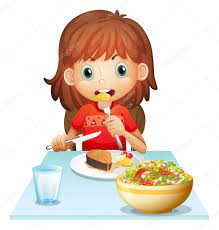 28Turdag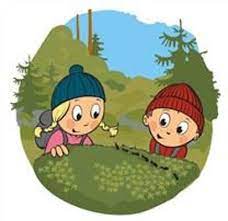 9Kreativ dag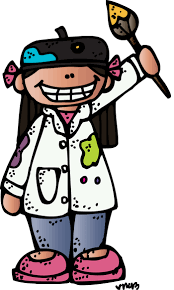 10Temadag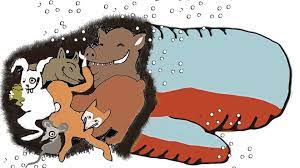 11Vi drar til turnhallen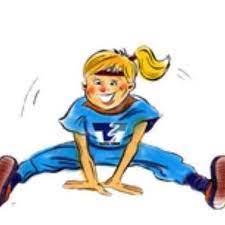 12VarmlunsjNyttårsfest med FAU315Turdag16Kreativ dag17Temadag18Vi drar til turnhallen19Varmlunsj422Turdag23Kreativ dag24Temadag25Vi drar til turnhallen26Varmlunsj529TurdagHipp hurra for Siham!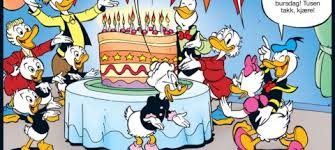 30Kreativ dag31Temadag